Неделя психологии – это интересная, творческая форма работы взаимодействия ДОУ и семьи.Цель недели психологии: вовлечение всех участников образовательного процесса в совместную деятельность, создание условий для формирования положительной установки, благоприятного психологического и эмоционального благополучия в ДОУ, формирование интереса к психологии.Задачи недели психологии:создать благоприятный психологический климат в тандеме педагог-ребенок-родитель;  способствовать повышению психологической культуры взрослых и детей через проведение нетрадиционных мероприятий;Участники: дети, родители, воспитатели ДОУ.Предварительная работа:постановка цели, задач, определение актуальности проекта;подбор и изготовление наглядно-дидактического материала;оформление стендов, информационных бюллетеней;разработка мероприятий для родителей, детей, сотрудников;Первый день Недели психологии был посвящён эмоциям и чувствам. Начался он с акции «Цвет настроения». Цель акции: изучение настроения детей и взрослых в детском саду. Родителям и педагогам, а также детям предлагалось выразить свое настроение при помощи цветных смайликов. В каждой группе находился плакат с тучкой и солнышком, дети должны были совместно с родителями определить своё настроение. Если хорошее настроение ребёнок приклеивал весёлый смайлик к солнышку, если грустное к тучке.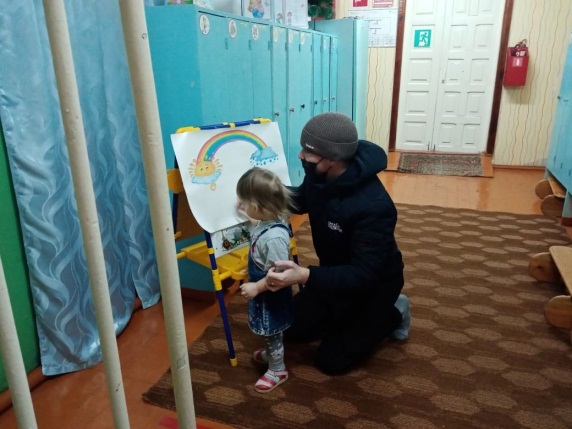 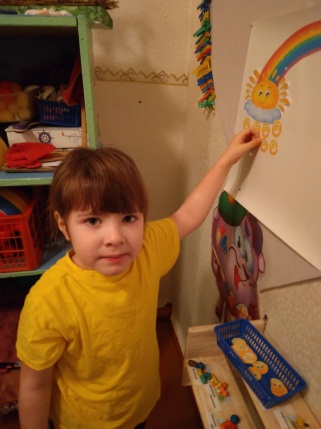 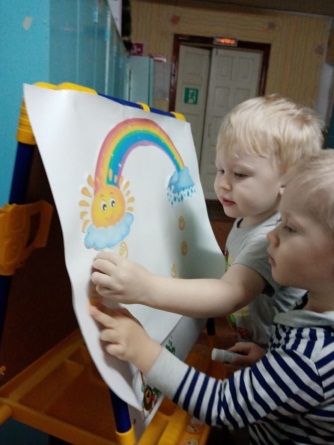 С детьми старшей группы была проведена игра «Я хочу с тобой дружить».Цель: сплочение группы, установление доверительного контакта между детьми, развитие эмоционально-нравственной основы личности в процессе формирования представления о дружбе.Дети подготовительных групп путешествовали на острова чувств и эмоций.Цель мероприятия: развитие эмоциональной сферы детей, развитие художественного творчества.С детьми средней группы было проведено мероприятие  «Цветок дружбы». Мероприятие было проведено с целью формирования доброжелательного чувства, положительных эмоций через ласковые, добрые слова.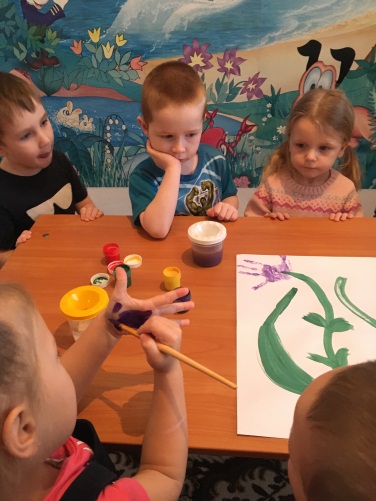 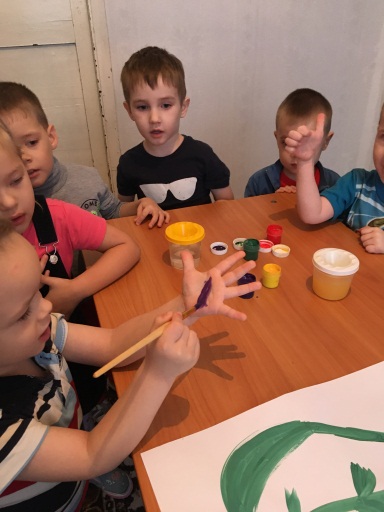 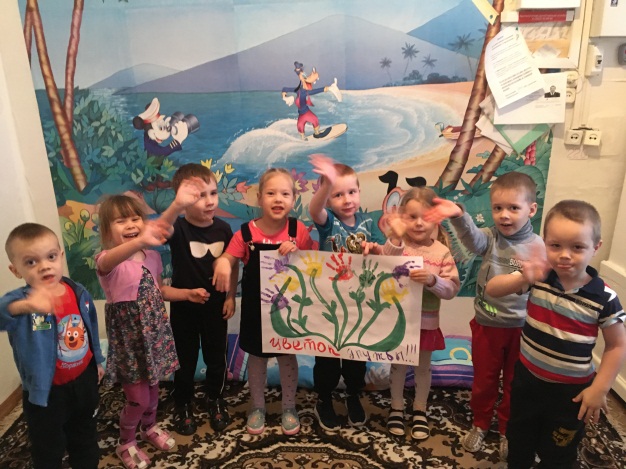 Для педагогов была проведена  акция «Шкатулка добрых пожеланий» 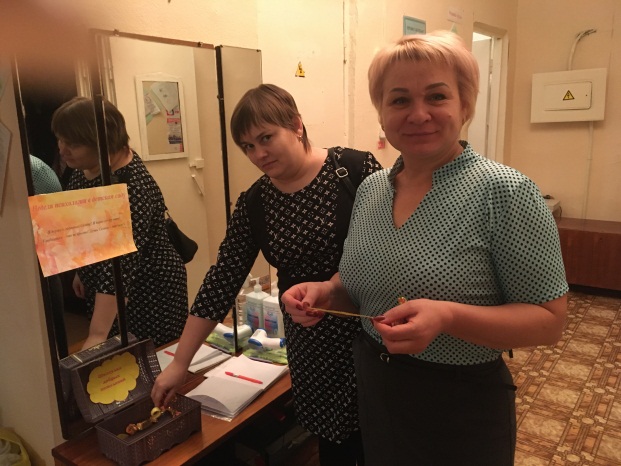 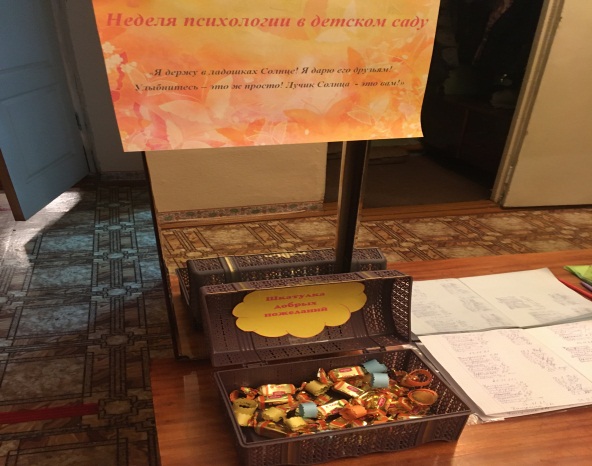 Для родителей в родительских уголках вывешена консультация «Взаимодействие с гиперактивными детьми».Проведена акция Забор  добрых пожеланий»».  Родители оставляли пожелания всему коллективу ДОУ. 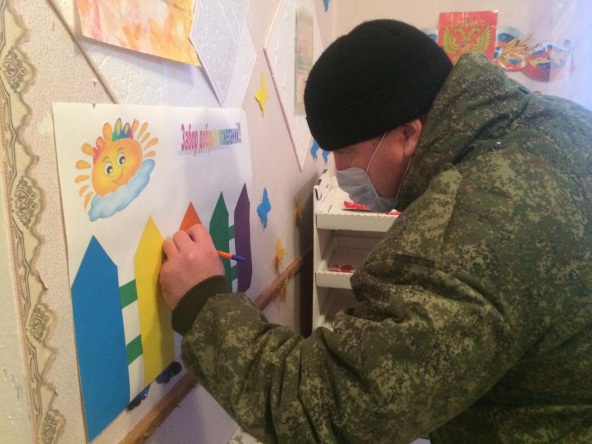 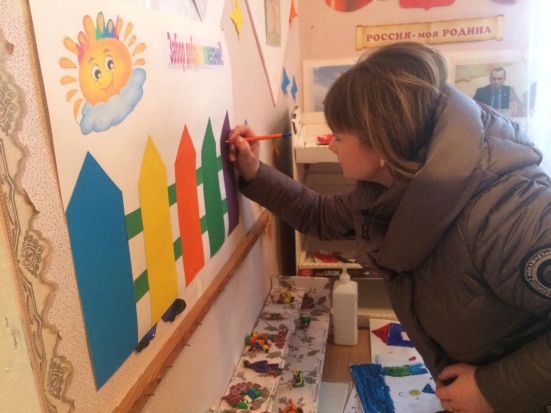 «Неделя психологии» прошла увлекательно и насыщенно, у всех участников было хорошее, бодрое настроение. 